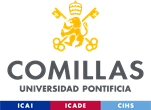 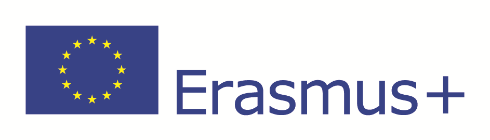 SOLICITUD DE BECA DE MOVILIDAD ERASMUS+PARA IMPARTIR DOCENCIAERASMUS+ KA 107DATOS PERSONALESNombre:Apellidos:DNI:Facultad o Escuela o Servicio al que está adscrito:Departamento o Área al que está adscrito:Tipo de contrato en Comillas:Teléfono:E-mail:Número de veces que ha recibido esta beca (obligatorio)DATOS DE ESTANCIA Y ACTIVIDAD A REALIZARInstitución de acogida:Departamento:Área de actividad que se va a realizar:País:Idioma de trabajo:Días totales de estancia incluido el viaje:Nº de horas de docencia (mínimo 8):Fecha: 	Inicio	Fin:DATOS BANCARIOSTitular de la cuenta:Banco:Dirección Banco:Código BIC/SWIFT:Código IBANDOCUMENTOS QUE SE ADJUNTANAcuerdo de Movilidad DocenciaCarta de InvitaciónOtrosMadrid, _ _ de _ _ de _ _ _ _Firma del Solicitante:PROTECCIÓN DE DATOS PERSONALES.Sus datos personales serán tratados por la Universidad Pontificia Comillas para gestionar la solicitud de beca de movilidad Erasmus+ PDI/PAS. En cumplimiento de lo establecido en la Ley Orgánica 15/1999, de 13 de diciembre, de Protección de Datos de Carácter Personal, en el Reglamento (UE) 2016/679, y demás normativa de desarrollo, así como a las normas que en el futuro puedan ampliarlos o sustituirlos, le informamos que tiene derecho a acceder, rectificar y suprimir los datos, limitar su tratamiento, oponerse al tratamiento y ejercer su derecho a la portabilidad de los datos de carácter personal, todo ello de forma gratuita, mediante escrito remitido a la Universidad Pontificia Comillas – Secretaría General, Calle Alberto Aguilera, 23, 28015 Madrid o bien enviando un correo electrónico a prodatos@comillas.edu . Con la finalidad de atender su solicitud, resulta requisito indispensable que nos acredite previamente su identidad, mediante el envío de copia de su DNI, NIE, Pasaporte o documento equivalente.Puede consultar nuestra política de privacidad en www.comillas.edu/ProteccionDeDatosVºBº Decano/Director Faculta o Escuela o Director de ServicioAcepto